TROPICAL CYCLONE 3 - DAY OUTLOOK Equator to 25S and 160E to 120W Issue Time: 0400 UTC Friday 30 November 2012.Next Issue: 0400 UTC Saturday 01 December 2012.Issued By: Tropical Cyclone Centre, RSMC, Nadi.  Existing Tropical Cyclones: NilPotential Tropical Cyclones:Potential for tropical cyclone formation in the region for the next 3 days is very low.Potential for New Tropical Cyclone formation to 1200UTC Monday 03rd December, 2012: Saturday 01st December Potential for tropical cyclone formation in the region is very low..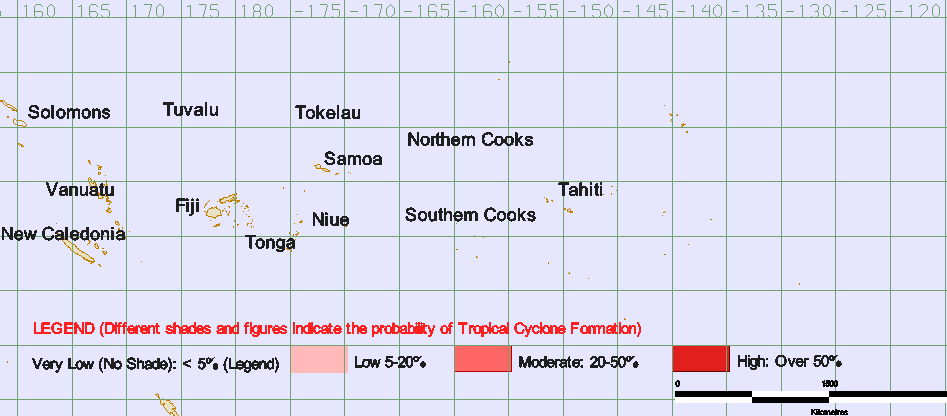 Sunday 02nd December Potential for tropical cyclone formation in the region is very low.Monday 03rd December Potential for tropical cyclone formation in the region is very low.